Data wpływu: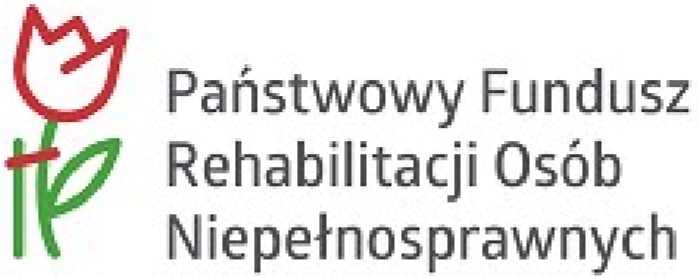 Nr wniosku:WNIOSEK o dofinansowanie ze środków Państwowego Funduszu Rehabilitacji Osób Niepełnosprawnych zaopatrzenia w przedmioty ortopedyczne i środki pomocniczeCzęść A – DANE WNIOSKODAWCYII. DANE PODOPIECZNEGO□ Nie dotyczyOPIEKUN USTANOWIONY/USTANOWIONA□ Przedstawicielem ustawowym: □ Opiekunem prawnym:□ Pełnomocnikiem, na mocy pełnomocnictwa potwierdzonego przez notariusza:RODZAJ NIEPEŁNOSPRAWNOŚCI□ Dysfunkcja narządu ruchu z koniecznością poruszania się na wózku inwalidzkim □ Inna dysfunkcja narządu ruchu □ Dysfunkcja narządu wzroku □ Dysfunkcja narządu słuchu i mowy □ Deficyt rozwojowy (upośledzenie umysłowe) □ Niepełnosprawność z ogólnego stanu zdrowia □ Inny / jaki                                  Część B – PRZEDMIOT WNIOSKUII. FORMA PRZEKAZANIA ŚRODKÓW FINANSOWYCH□ Przelew na konto Wnioskodawcy/osoby upoważnionej przez Wnioskodawcę:□ Konto Wykonawcy podane na dowodzie zakupu usługiCzęść C – INFORMACJE UZUPEŁNIAJĄCEOŚWIADCZENIEOświadczam, że przeciętny miesięczny dochód netto, w rozumieniu przepisów o świadczeniach rodzinnych, podzielony przez liczbę osób we wspólnym gospodarstwie domowym, obliczony za kwartał poprzedzający miesiąc złożenia wniosku, wynosił:……………………..	zł.Liczba osób we wspólnym gospodarstwie domowym wynosi:……………..	.W przypadku ubiegania się o dofinansowanie zobowiązuję się do zapłacenia z własnych środków pełnej kwoty stanowiącej różnicę pomiędzy ceną zakupu urządzenia wraz z montażem lub kosztem wykonania usługi, pomniejszonej o ewentualne dofinansowanie z innych źródeł a przyznaną ze środków Państwowego Funduszu Rehabilitacji Osób Niepełnosprawnych kwotą dofinansowania.Uprzedzony/uprzedzona o odpowiedzialności wynikającej z art. 233 § 1 i 6 ustawy z dnia 6 czerwca 1997roku - Kodeks Karny (tekst jednolity: Dz. U. z 2019 roku, poz. 1950 z późniejszymi zmianami) – za zeznanie nieprawdy lub zatajenie prawdy oświadczam, że dane zawarte we wniosku są zgodne ze stanem faktycznym. O zmianach zaistniałych po złożeniu wniosku zobowiązuję się informować 
w ciągu 14 dni.Oświadczam, że wyrażam zgodę na umieszczenie i przetwarzanie moich danych, w bazie danych dla potrzeb niezbędnych podczas realizacji wniosku, zgodnie z ustawą z dnia 10 maja 2018 roku o ochronie danych osobowych (tekst jednolity: Dz.U. 2019 poz. 1781 z późniejszymi zmianami).I. DANE PERSONALNE WNIOSKODAWCYI. DANE PERSONALNE WNIOSKODAWCYNazwa polaWartośćImię:Drugie imię:Nazwisko:PESEL:Data urodzenia:ADRES ZAMIESZKANIANazwa polaWartośćUlica:Nr domu:Nr lokalu:Miejscowość:Kod pocztowy:Poczta:Rodzaj miejscowości:□miasto □wieśNr telefonu:Adres e-mail:Nazwa polaWartośćImię:Drugie imię:Nazwisko:PESEL:Data urodzenia:DANE ADRESOWENazwa polaWartośćUlica:Nr domu:Nr lokalu:Miejscowość:Kod pocztowy:Poczta:Nr telefonu:Adres e-mail:Nazwa polaWartośćPostanowieniem Sądu Rejonowego:Z dnia:Sygnatura akt:Nazwa polaWartośćImię i nazwisko:Z dnia:Repetytorium nr:III. STOPIEŃ NIEPEŁNOSPRAWNOŚCIIII. STOPIEŃ NIEPEŁNOSPRAWNOŚCINazwa polaWartośćStopień niepełnosprawności:□ Znaczny□ Umiarkowany□ Lekki□Nie dotyczyGrupa inwalidzka:□ I grupa□ II grupa□ III grupa□ Nie dotyczyNiezdolność:□ Osoby całkowicie niezdolne do pracy i niezdolne do samodzielnej egzystencji□Osoby długotrwale niezdolne do pracy w gospodarstwie rolnym, którym przysługuje zasiłek pielęgnacyjny□ Osoby całkowicie niezdolne do pracy□ Osoby częściowo niezdolne do pracy□ Osoby stale lub długotrwale niezdolne do pracy w gospodarstwie rolnym □ Nie dotyczyOsoby w wieku do 16 lat posiadające orzeczenie o niepełnosprawności:□ Tak□ Nie dotyczyI. KOSZTY REALIZACJINazwa polaWartośćPrzedmiot wniosku:Całkowity koszt zakupu:Dofinansowanie NFZ:Wnioskowana kwota dofinansowania:Nazwa polaWartośćWłaściciel konta (imię i nazwisko):Nazwa banku:Nr rachunku bankowego:MiejscowośćDataPodpis WnioskodawcyData  i podpis pracownika przyjmującego wniosek ZAŁĄCZNIKI DO WNIOSKUZAŁĄCZNIKI DO WNIOSKUZAŁĄCZNIKI DO WNIOSKULp.PlikPlikPlikUZUPEŁNIONE ZAŁĄCZNIKI DO WNIOSKUUZUPEŁNIONE ZAŁĄCZNIKI DO WNIOSKUUZUPEŁNIONE ZAŁĄCZNIKI DO WNIOSKULp.PlikPlikPlikLISTA ZAŁĄCZNIKÓW WPROWADZONA W NABORZELista